Szczęść Boże.Trwa jeden z piękniejszych miesięcy w roku.Maj. To w maju obchodzimy Dzień Matki.
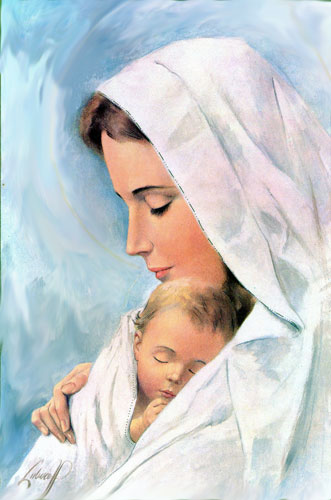 Zobacz krótką opowieść o dziewczynie, która stała się Matką Bogahttps://www.youtube.com/watch?v=SSAaGrG1V-kTrzynastego maja będziemy wspominać dzień, kiedy Matka Boża ukazała się trojgu dzieciom. Hiacynta, Franciszek i Łucja z Fatimy od maja do października spotykali Matkę Bożą.Za każdym razem Maryja prosiła dzieci, aby modliły się za wszystkich ludzi, szczególnie tych, którzy się źle zachowują ( za grzeszników).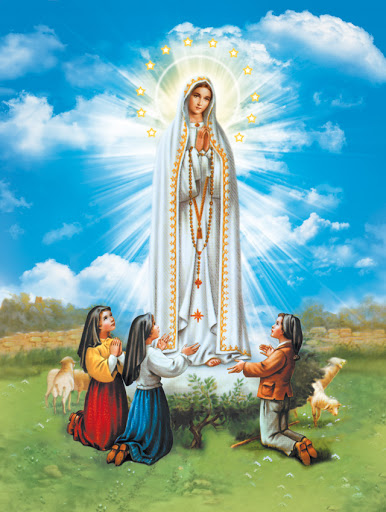 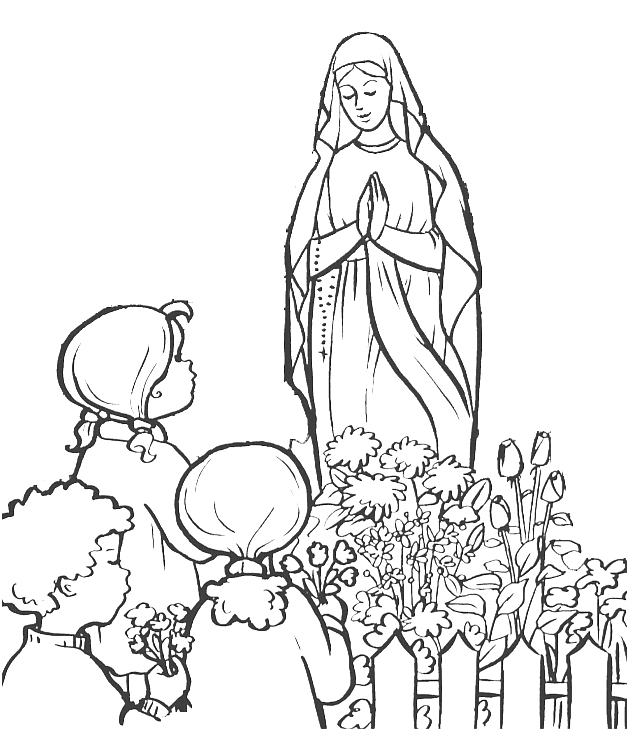 Na zakończenie możesz pomodlić się słowami, które do Maryi powiedział Anioł.Maryja prosiła dzieci z Fatimy, by  często odmawiały modlitwę Zdrowaś Mariohttps://www.youtube.com/watch?v=3_-Eg9iJaBg&feature=emb_logo